.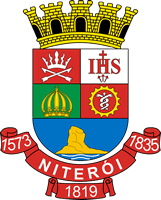 CÂMARA MUNICIPAL DE NITERÓIGabinete do Vereador Dr. Paulo VelascoMOÇÃO DE APLAUSOSConcede MOÇÃO DE APLAUSOS ao Diretor de bateria do Grêmio Recreativo Unidos da Viradouro, Moacyr da Silva Pinto, conhecido como (Mestre Ciça).Requeiro à Mesa Diretora, ouvido o Douto Plenário, que seja concedida MOÇÃO DE APLAUSOS ao Diretor de bateria do Grêmio Recreativo Unidos da Viradouro, Moacyr da Silva Pinto, conhecido como (Mestre Ciça), em reconhecimento ao importante trabalho que vêm desempenhando a frente da bateria da Agremiação.JUSTIFICATIVA                   Justifica-se a presente, pelo seu incontestável talento e sensibilidade, do seu trabalho no movimento da Música Popular Brasileira  em especial no Samba, que vêm desempenhando a frente da bateria do Grêmio Recreativo Unidos da Viradouro, assim contribuindo para a cultura de nossa Niterói e de nosso país.Câmara Municipal de Niterói, 27 de fevereiro de 2020._________________________Dr.Paulo VelascoVereador